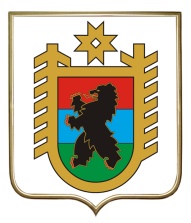 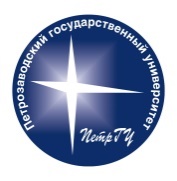 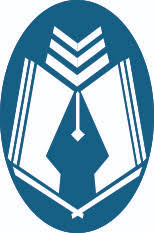 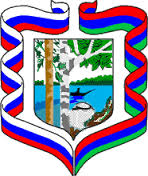 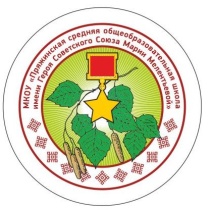 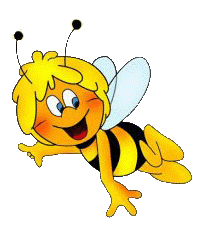 Институт педагогики и психологии ФГБОУ ВО «Петрозаводский государственный университет»МКОУ «Пряжинская средняя общеобразовательная школа имени Героя Советского Союза Марии Мелентьевой» Пряжинского национального муниципального района Республики КарелияИнформационное письмо №1Региональная научно-практическая конференция «Современная школа как развивающее пространство для личностного роста участников образовательных отношений»Дата проведения: 13-14 декабря 2019 года.Место проведения: Республика Карелия, г. Петрозаводск, пгт. Пряжа Пряжинского национального муниципального района.Организаторы:- ФГБОУ ВО «Петрозаводский государственный университет» (институт педагогики и психологии, лаборатория теории и практики развития сельской школы);- МКОУ «Пряжинская средняя общеобразовательная школа имени Героя Советского Союза Марии Мелентьевой» Пряжинского национального муниципального района Республики Карелия;- Базовая кафедра социально-педагогических технологий ПетрГУ и Пряжинской СОШ.Региональная научно-практическая конференция – совместное мероприятие Петрозаводского государственного университета (далее ПетрГУ) и Пряжинской средней школы, организуемое на основании двустороннего Договора о сотрудничестве в форматах «базовая кафедра» и «инновационная площадка лаборатории теории и практики развития сельской школы ИПП ПетрГУ» в рамках проекта «Педагогический иннопарк «Образование 5.0» Программы развития опорного университета ПетрГУ и Программы инновационной деятельности школы.Конференция проводится при поддержке Министерства образования республики Карелия, ГАУ ДПО РК «Карельский институт развития образования», Администрации Пряжинского национального муниципального района, Администрации Пряжинского городского поселения, Ассоциации сельских школ Республики Карелия, КРОПО «Учитель Республики Карелия», Интернет-журнала «Лицей». Участники: руководители и сотрудники научных (исследовательских), высших и средних образовательных, общеобразовательных организаций (учреждений) разных типов и видов, руководители и специалисты управлений регионального и муниципального уровней различных ведомств (образования, культуры, социальной работы и др.), руководители и представители общественных некоммерческих организаций, СМИ и частные лица, заинтересованные в проектировании развивающей среды участников образовательных отношений.Цель: обмен результатами научно-практической деятельности и эффективными практиками формирования развивающей среды для личностного роста участников образовательных отношений на основе сотрудничества учреждений различных ведомств, образовательных организаций.Ожидаемые результаты: - интеграция достижений науки и практики в проблематике конференции;- обогащение социально-педагогической практики;- популяризация научно-практических результатов и успешных практик по формированию развивающей среды для личностного роста участников образовательных отношений, индивидуализации образовательного процесса;- установление и развитие сотрудничества между участниками конференции;- профессиональная и общественная экспертиза инновационной деятельности Пряжинской средней общеобразовательной школы по теме «Школа личностного роста».Результаты работы конференции будут оформлены в виде электронного сборника материалов научно-практической конференции. Организационный комитет конференции:Тарасов Константин Геннадьевич – председатель, к.фил.н., проректор Петрозаводского государственного университета по учебной работе, г. Петрозаводск. Эл. почта: kgtarasov@petrsu.ru Велеславова Ирина Николаевна – заместитель председателя, заведующая кафедрой социально-педагогических и образовательных технологий института педагогики и психологии ПетрГУ, учитель, руководитель инновационной деятельности Пряжинской средней школы, пгт. Пряжа Пряжинского национального муниципального района РК. Эл. почта: weles62@yandex.ruГаврош Оксана Михайловна  - Глава Пряжинского национального муниципального района, пгт.Пряжа. Эл. почта: gavroshoksana@gmail.comГарнин Валентин Леонидович – Глава Пряжинского городского поселения. Эл.почта: priaza_glava@mail.ruГерманова Ольга Леонидовна – директор МБОУ «Средняя школа №3 с углубленным изучением иностранных языков, ассоциированная школа ЮНЕСКО», г.Петрозаводск.  Эл. почта: germanova-o-l@mail.ruЕрмоленко Римма Евгеньевна – к.п.н., директор института педагогики и психологии ПетрГУ, г.Петрозаводск. Эл. почта: ermolenko@petrsu.ruЕфлова Зинаида Борисовна – к.п.н., заведующая лабораторией теории и практики развития сельской школы, куратор инновационной деятельности школы, г. Петрозаводск. Эл. почта: zeflova@onego.ru Забродина Ирина Юрьевна – к.п.н., руководитель Центра модернизации образования ГАУ ДПО РК «Карельский институт развития образования», г. Петрозаводск. Эл. почта: izabrodina@mail.ru Кустов Евгений Валерьевич – руководитель КРОПО «Учитель Республики Карелия», учитель МБОУ «Рабочеостровская средняя школа» Кемского муниципального района, п.Рабочеостровск, Кемский район РК. Эл. почта inform-kustov@yandex.ruКюлюева Светлана Сергеевна - учитель МКОУ «Пряжинская средняя общеобразовательная школа имени Героя Советского Союза Марии Мелентьевой», член базовой кафедры социально-педагогических и образовательных технологий института педагогики и психологии ПетрГУ, пгт.Пряжа. Эл. почта: kyulyueva_svetlana@mail.ruНовикова Оксана Владимировна – заместитель директора МКОУ «Пряжинская средняя общеобразовательная школа имени Героя Советского Союза Марии Мелентьевой», член базовой кафедры социально-педагогических и образовательных технологий института педагогики и психологии ПетрГУ, пгт.Пряжа. Эл. почта: tervepereh@yandex.ruСанникова Ольга Николаевна – руководитель структурного подразделения МКОУ «Пряжинская средняя общеобразовательная школа имени Героя Советского Союза Марии Мелентьевой» «Районный методический центр», пгт.Пряжа. Эл.почта: proo@list.ruСеппянен Татьяна Павловна – к.п.н., специалист МБУ «Этнокультурный центр Пряжинского национального муниципального района», пгт. Пряжа. Эл. почта: melnic@onego.ruТанцева Татьяна Ивановна – председатель Совета Ассоциации сельских школ Республики Карелия, п.Пушной, Беломорский район РК. Эл. почта: tanzeva14@gmail.comЯнюшкина Галина Михайловна – к.п.н., доцент кафедры теории и методики общего и профессионального образования института педагогики и психологии, заместитель зав. кафедрой социально-педагогических и образовательных технологий ИПП ПетрГУ, г.Петрозаводск. Эл.почта: kot10@onego.ruВ рамках проблематики формирования развивающей среды для личностного роста участников образовательных отношений предполагается представить и обсудить следующие направления:Успешный ученик. Компетентный учитель.Заинтересованный родитель. Активный социум.Мотивированный студент.В программе работы форума:13 декабря 2019 г. – доклады и выступления учёных и практиков в проблематике конференции, знакомство с опытом социально-педагогической деятельности, общественно-педагогическая экспертиза инновационной деятельности Пряжинской школы по теме «Школа личностного роста»14 декабря 2019 г. – культурно-образовательная программа.Условия участия в форумеДля участия в конференции необходимо до 15 ноября 2019 г. прислать заявку в организационный комитет по форме (см. Приложение 1) и текст статьи в сборник материалов конференции (см. Приложение 2).Организационный взнос за участие в форуме не предусмотрен.Оплата проезда, проживания в гостинице и питания за счёт направляющей стороны.Контакты организационного комитета:Велеславова Ирина Николаевна – руководитель рабочей группы конференции. Адрес электронной почты: weles62@yandex.ruТелефон: 89215201062Янюшкина Галина Михайловна – соруководитель рабочей группы конференцииАдрес электронной почты: kot10@onego.ruТелефон: 89212241280Приложение 1Пожалуйста, заполните и вышлите таблицуПриложение 2По итогам конференции будет сформирован электронный сборник научно-практических материалов. Публикация статей бесплатная. В сборник войдут статьи, отвечающие следующим требованиям: название файла соответствует фамилии первого автора статьи, например: Иванов.doc. Перед названием статьи автор указывает классификатор УДК (Справочник по УДК – http://teacode.com/online/udc/).Оформление заголовка: название статьи прописными буквами, выравнивание по центру. Далее информация об авторе (авторах) – шрифт курсив, выравнивание по ширине: Фамилия, имя, отчество, ученое звание, ученая степень, должность, полное название место работы, город, E-mail (размер шрифта 12). Если авторов статьи несколько, то информация повторяется для каждого автора.Аннотация: не более 600 знаков (с пробелами). Ключевые слова отделяются друг от друга точкой с запятой. Название статьи, сведения об авторах, аннотация, ключевые слова на английском языке. Объем статьи до 13 тыс. печатных знаков с учетом пробелов (т.е. до 7-8 страниц); шрифт Times New Roman, размер – 14; ориентация листа – книжная; межстрочный интервал – одинарный; абзацный отступ – 1 см; поля: верхнее – 2 см, нижнее – 2 см, левое – 2 см, правое – 2 см.Используемые в статье изображения должны быть формата: jpg, gif, все рисунки и таблицы пронумерованы и снабжены названиями или подрисуночными подписями. Ссылки на библиографический список в квадратных скобках (если несколько источников, писать через точку с запятой) в соответствии с межгосударственным стандартом «Библиографическая запись. Библиографическое описание. ГОСТ 7.1–2003».Все статьи проходят обязательную проверку на плагиат (используется сервис www.antiplagiat.ru). Оригинальность текста должна составлять не менее 75% от объема статьи.Редакционная коллегия оставляет за собой право не принимать к печати статьи, не соответствующие указанным требованиям; удалять из статьи рисунки и таблицы, если они требуют значительной доработки.Статьи принимаются до 15 ноября 2019 г. по адресу:pryazhinskaya@mail.ru Незамаева Анастасия Валерьевна Телефон: 88145631249, 89114240972Заявка участника Региональной научно-практической конференции 
«Современная школа как развивающее пространство для личностного роста участников образовательных отношений»13-14 декабря 2019 годаЗаявка участника Региональной научно-практической конференции 
«Современная школа как развивающее пространство для личностного роста участников образовательных отношений»13-14 декабря 2019 годаФ.И.О. участника (полностью)Ученая степень, званиеМесто работы (учебы) ДолжностьКонтактный телефон (рабочий, мобильный)E-mailТема доклада/выступления Название статьи/тезисовНеобходимость в официальном приглашении (с Ф.И.О. руководителя и электронным адресом организации)Необходимость помощи оргкомитета для заселения в гостиницу с (датами заезда и выезда)Особые отметки (даты приезда и отъезда и др.)